Job Application Form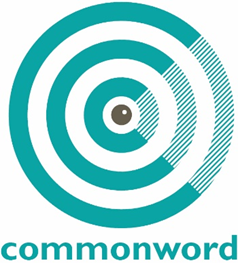 Please complete all sections of the form using black ink or type.The outside pages of this application form (which contain all your personal details and the equal opportunities information) will be detached and retained separately. This ensures that your application is dealt with objectively.EMAIL COMPLETED FORMS TO: admin@cultureword.org.uk .Where did you first see the advertisement for this job?Job Application Form: Digital Marketing OfficerCommonword Equal Opportunities Monitoring FormFilling in this form is voluntary, however we would be grateful if you would do so. The form will be detached from your application form on receipt and has no bearing whatsoever on the short-listing and selection processes. The information will be used solely for monitoring purposes and will be kept in strictest confidence. The form's purpose is to ensure that Commonword meets the aims and commitments set out in its equality policy.Gender   	Female 	 Male  	Non-binary 		Prefer not to say 	If you prefer to use your own term, please specify here:Age	16-24		25-29			30-34		 	35-39			40-44		    45-49		50-54			55-59			60-64			65+	Prefer not to say   	EthnicityEthnic origin is not about nationality, place of birth or citizenship. It is about the group to which you perceive you belong. Please tick the appropriate boxAfrican/ Caribbean/ Black BritishAfrican  	Black British 	Caribbean 	     Any other Black/African/Caribbean background, please write in:  Asian/ British Asian Bangladeshi  	British Asian 	Chinese  	Indian 	Pakistani 	   Any other Asian background, please write in:  		Mixed/multiple ethnic groupsAfrican and White 	 Asian and White 	 Black British and White 	Caribbean and White 	Any other mixed background, please write in:    Other ethnic groupArab 	Kurdish 	    Persian 	Roma 	    Any other ethnic group, please write in:   	WhiteBritish 	English 	European 	Irish 	Scottish 	Welsh 	    Any other white background, please write in:  Your experience of mental health problemsWould you describe yourself as someone who is experiencing or has experienced mental health problems? Yes 	No 	Prefer not to say 	What is your sexual orientation?Bisexual 	Gay man 	Gay woman/lesbian 	Heterosexual 	Prefer not to say  	If you prefer to use your own term, please specify here	What is your religion or belief?Buddhist 	Christian 	Hindu 	Jewish 	Muslim 	Sikh 	No religion or belief 	Prefer not to say 	 If other religion or belief, please write in: 	Data Protection Actrmation from this form will be processed in accordance with the Data Protection Act 1998. In signing it you agree to this data being held and processed and if appointed to the job you also agree to further personal information, including sensitive data (e.g. bank details, DBS, etc) being held and processed by Commonword Enterprises Ltd in accordance with the Act.Title of JobTitle of JobTitle of job applied for:   Title of job applied for:   Personal DetailsMr/Mrs/Miss/Ms/Dr Mr/Mrs/Miss/Ms/Dr First Names:    Known as: Surname:                                                                         Surname:                                                                         Surname:                                                                         Surname:                                                                         Address:	Address:	Address:	Address:	Post Code:	Post Code:	Post Code:	Post Code:	Telephone NumbersHome:  				 Home:  				 Work: Mobile:				Mobile:				E-mail address: May we contact you at work?		Yes		No	Best way to contact you?			Telephone / E-mail / MobileMay we contact you at work?		Yes		No	Best way to contact you?			Telephone / E-mail / MobileMay we contact you at work?		Yes		No	Best way to contact you?			Telephone / E-mail / MobileReferencesPlease provide two referees.  One of these must be your present or most recent employer, or, for students, your personal tutor or headteacher.  The second should, preferably, be a previous employer or someone who can comment on your suitability for this job.Please let your referees know that you have quoted them as a referee, to expect a request for a reference and clarify how best to contact them e.g. letter, e-mail, should you be shortlisted.Please provide two referees.  One of these must be your present or most recent employer, or, for students, your personal tutor or headteacher.  The second should, preferably, be a previous employer or someone who can comment on your suitability for this job.Please let your referees know that you have quoted them as a referee, to expect a request for a reference and clarify how best to contact them e.g. letter, e-mail, should you be shortlisted.Please provide two referees.  One of these must be your present or most recent employer, or, for students, your personal tutor or headteacher.  The second should, preferably, be a previous employer or someone who can comment on your suitability for this job.Please let your referees know that you have quoted them as a referee, to expect a request for a reference and clarify how best to contact them e.g. letter, e-mail, should you be shortlisted.Please provide two referees.  One of these must be your present or most recent employer, or, for students, your personal tutor or headteacher.  The second should, preferably, be a previous employer or someone who can comment on your suitability for this job.Please let your referees know that you have quoted them as a referee, to expect a request for a reference and clarify how best to contact them e.g. letter, e-mail, should you be shortlisted.Please provide two referees.  One of these must be your present or most recent employer, or, for students, your personal tutor or headteacher.  The second should, preferably, be a previous employer or someone who can comment on your suitability for this job.Please let your referees know that you have quoted them as a referee, to expect a request for a reference and clarify how best to contact them e.g. letter, e-mail, should you be shortlisted.Present/most recent employer*Present/most recent employer*Present/most recent employer*Previous employer/otherPrevious employer/otherOrganisation: Organisation: Organisation: Organisation: Organisation: Name:   Name:   Name:   Name: Name: Role in Organisation: Role in Organisation: Role in Organisation: Occupation: Occupation: Address: 	Address: 	Address: 	Address:	Address:	Postcode: Postcode: Postcode: Postcode: 	Postcode: 	Phone No: Phone No: Phone No: Phone No: Phone No: E-mail: E-mail: E-mail: E-mail: E-mail: Preferred method of communication:Letter  	E-mail   				Letter		E-mail  Preferred method of communication:Letter  	E-mail   				Letter		E-mail  Preferred method of communication:Letter  	E-mail   				Letter		E-mail  Preferred method of communication:Letter  	E-mail   				Letter		E-mail  Preferred method of communication:Letter  	E-mail   				Letter		E-mail  In what capacity does the referee know you?In what capacity does the referee know you?In what capacity does the referee know you?In what capacity does the referee know you?In what capacity does the referee know you?Employer/former employerColleague/former colleague or manager but the reference is given on a personal basisPersonalEmployer/former employerColleague/former colleague or manager but the reference is given on a personal basisPersonalEmployer/former employerColleague/former colleague or manager but the reference is given on a personal basisPersonalIf the referee knows you by a different name please state: If the referee knows you by a different name please state: If the referee knows you by a different name please state: If the referee knows you by a different name please state: If the referee knows you by a different name please state: *  If you have not had previous employment, please provide details of another referee.A reference will normally be taken up from your present/previous employer. Please tick the box if you do not want us to contact your referees without your prior agreement.  Please do not contact my present/most recent employer 	*  If you have not had previous employment, please provide details of another referee.A reference will normally be taken up from your present/previous employer. Please tick the box if you do not want us to contact your referees without your prior agreement.  Please do not contact my present/most recent employer 	*  If you have not had previous employment, please provide details of another referee.A reference will normally be taken up from your present/previous employer. Please tick the box if you do not want us to contact your referees without your prior agreement.  Please do not contact my present/most recent employer 	*  If you have not had previous employment, please provide details of another referee.A reference will normally be taken up from your present/previous employer. Please tick the box if you do not want us to contact your referees without your prior agreement.  Please do not contact my present/most recent employer 	*  If you have not had previous employment, please provide details of another referee.A reference will normally be taken up from your present/previous employer. Please tick the box if you do not want us to contact your referees without your prior agreement.  Please do not contact my present/most recent employer 	Reference (office use only): Current/Most Recent AppointmentTitle of current Job:Title of current Job:Start Date:Notice Required:Current Employer:Current Employer:Employer Address:eojEmployer Address:eojPermanent or temporary contract:Permanent or temporary contract:Main ResponsibilitiesJob related trainingBrief details and dates of any training courses attended, excluding further education.Brief details and dates of any training courses attended, excluding further education.Current memberships of institutions/professional bodiesPlease state level of membership, i.e. Graduate, Fellow, and membership number.Please state level of membership, i.e. Graduate, Fellow, and membership number.Employment History(Most recent first)Name of Employer, type of Business and job title(Most recent first)Name of Employer, type of Business and job titleDatesDuties and reason for leavingRelationship to employeesIf you have any personal relationship to any employee of Commonword Enterprises Ltd, or to a Commonword board member, please give their name and relationship. This does not stop a board member or employee giving a reference. (Any approach to board members or employees to influence a selection decision will disqualify you).If Board:  Name	Relationship	If Employee:  Name	Relationship	If you have any personal relationship to any employee of Commonword Enterprises Ltd, or to a Commonword board member, please give their name and relationship. This does not stop a board member or employee giving a reference. (Any approach to board members or employees to influence a selection decision will disqualify you).If Board:  Name	Relationship	If Employee:  Name	Relationship	Education and trainingPlease give details of schools and colleges attended from age eleven, including part-time education and other courses.Please give details of schools and colleges attended from age eleven, including part-time education and other courses.Please give details of schools and colleges attended from age eleven, including part-time education and other courses.Please give details of schools and colleges attended from age eleven, including part-time education and other courses.Secondary education(name and town of school)Datesfrom / toQualifications gained or for which you are studyingGrade attainedEducation and training after school (name and town of college/university)Other rmationAdditional skills e.g. languages sign language, keyboard skills.Do you have a valid driving licence?	Yes		No	If yes, please state type of licence	Additional skills e.g. languages sign language, keyboard skills.Do you have a valid driving licence?	Yes		No	If yes, please state type of licence	Supporting InformationPlease use this section to explain why you are applying for the job. Concentrate on how your experience, training and personal qualities match the requirements of the person specification. Please give examples where appropriate.Please use this section to explain why you are applying for the job. Concentrate on how your experience, training and personal qualities match the requirements of the person specification. Please give examples where appropriate.Supporting Information continuedIf you require more space, please attach a separate sheet.If you require more space, please attach a separate sheet.Activities and interests away from work which may be relevant to the job applied for.Disability:  The Equality Act 2010 makes it unlawful for employers to discriminate against their employees who are disabled and places a duty on the employer to make reasonable adjustments to enable the employee to undertake the work. The definition in the Act is "People with disabilities are individuals who have, or have had, a physical or mental impairment which has a substantial and long-term effect on his or her ability to carry out normal day to day activities". If you do consider yourself to be disabled under the definition in the Act, please indicate this, even if you do not currently need any adjustments to undertake your job.Do you consider yourself to have a disability?	Yes		No	Eligibility to work in the UKDo you require a work permit to work in the UK?   Yes      No Do you require a work permit to work in the UK?   Yes      No Date of issue: Date of expiry: If yes, what type of work permit is it?If yes, what type of work permit is it?Visa No. Passport No. Have you any unspent convictions?  If so please give details.If between the completion of this application form and taking up a job with Commonword you are convicted of a criminal offence you must inform Commonword of this.If you do not disclose any conviction you have it could lead to your application being rejected, or, if you are appointed, may lead later to your dismissal.People who have convictions will be treated fairly and given every opportunity to establish their suitability for the job.Any information that you give will be kept in strict confidence and will be used only in respect of your application for this job.I certify that the details on this application form and any supplementary information attached are true as far as I know.  I understand that if I give false information or withhold relevant information, it could result in my dismissal.Signed  	Date	Please Return Completed Forms ToBy email: admin@cultureword.org.ukBy email: admin@cultureword.org.uk